Sturbridge Tourist Association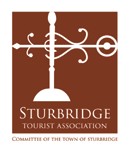 A Committee of the Town of SturbridgeMeeting Agenda Wednesday, July 13, 2022 6:30 p.m.In Person MeetingLocation: Sturbridge Center Office Building2nd Floor Conference Room301 Main Street, Sturbridge, MA 01566Call to OrderReview of Minutes– June 8, 2022New Business Introduction of New STA Board Members Old BusinessUpdate: Website Content ReviewUpdate: MOTT Marketing CampaignFinancial and Budget Update  Monthly Activity Report - EDTCNext Meeting: Wednesday, August 10, 2022 6:30 p.m.Adjournment